1Α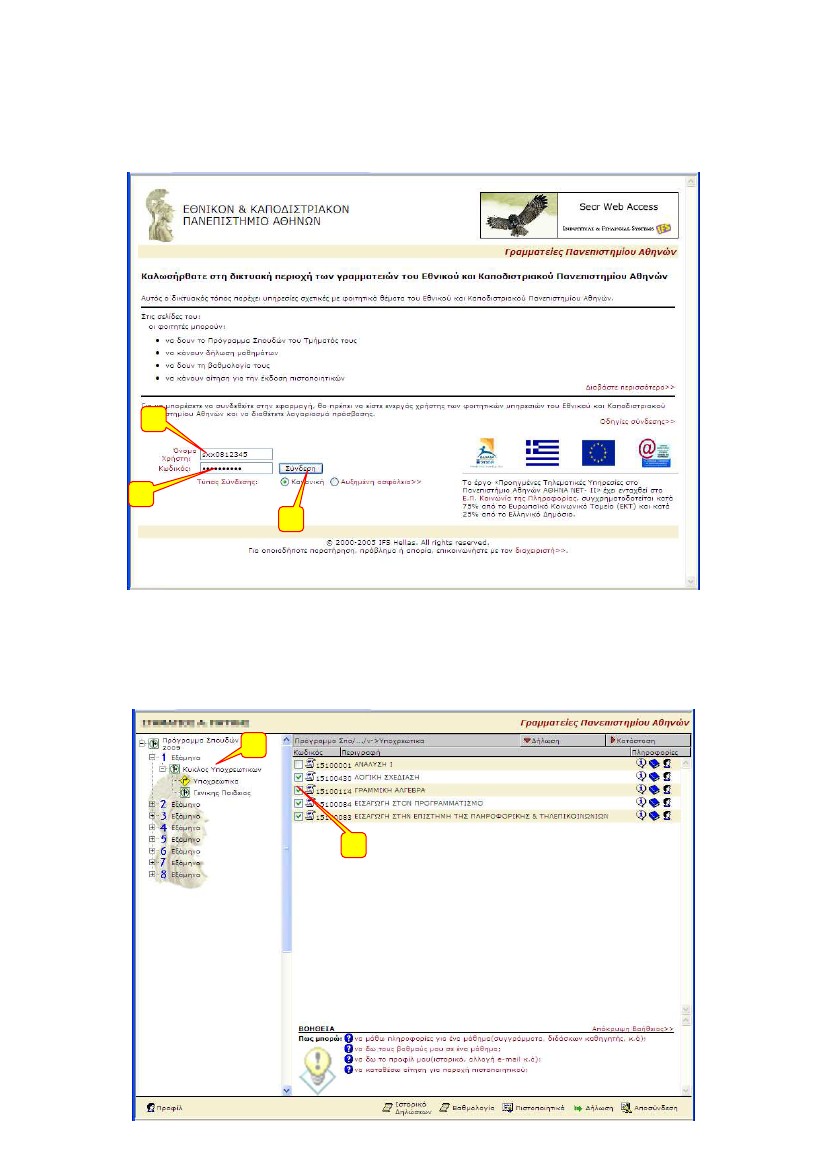 Βήμα 1ο (είσοδος στο σύστημα)1Α Στο πεδίο “Όνοµα Χρήστη” πληκτρολογούµε το username που µας δόθηκε κατά την    εγγραφή στην υπηρεσία.1Β Στο πεδίο κωδικός πληκτρολογούµε το password που δηλώσαµε κατά την εγγραφή    στην υπηρεσία.1Γ Κάνουµε κλικ στο ΣύνδεσηΠχ. Sen11001001Β1ΓΒήµα 2ο (επιλογή µαθηµάτων)2Α Κάνουµε κλικ στο εξάµηνο που επιθυµούµε και επιλέγουµε την οµάδα µαθηµάτων    για την οποία επιθυµούµε να δηλώσουµε µαθήµατα.2Β Στη συνέχεια επιλέγουµε τα µαθήµατα που µας ενδιαφέρουν κάνοντας κλικ στο    σωστό κουτάκι αριστερά του µαθήµατος.2Α2ΒΒήµα 3ο (επιλογή µαθηµάτων)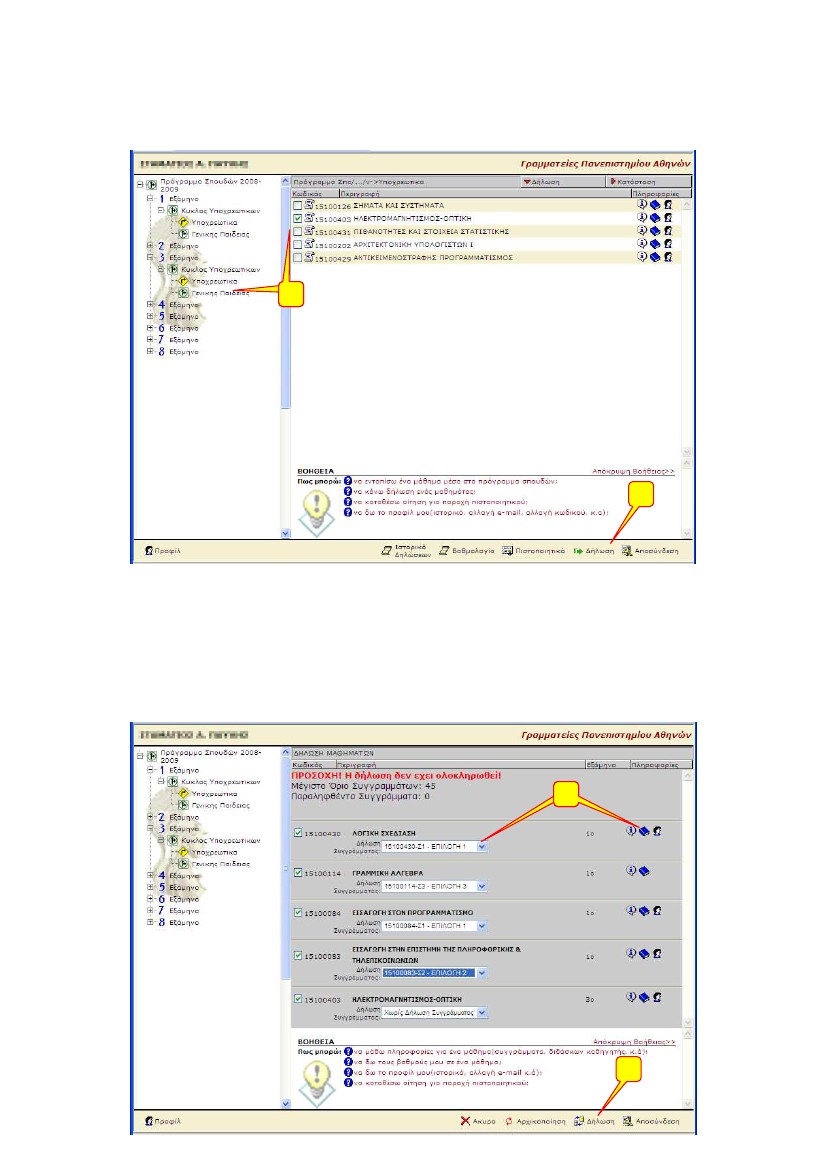 3Α Η ίδια διαδικασία επαναλαµβάνετε όσες φορές είναι απαραίτητο, για τη δήλωση    µαθηµάτων σε διαφορετική οµάδα µαθηµάτων καθώς και σε διαφορετικό εξάµηνο.3Α4ΑΒήµα 4ο (επιβεβαίωση των µαθηµάτων για δήλωση)4Α Κάνουµε κλικ στη λέξη «∆ήλωση» που βρίσκεται στο κάτω µέρος της οθόνης4Β Στη λίστα των µαθηµάτων, επιλέγουµε το σύγγραµµα που επιθυµούµε για το κάθε    ένα. Μπορούµε να λάβουµε περισσότερες πληροφορίες για τις διαθέσιµες επιλογές    πατώντας πάνω στο εικονίδιο µε το βιβλίο (εάν υπάρχουν 2 επιλογές συγκραμμάτων ενημερώνεστε     απ΄τον καθηγητή για το ποιο θα επιλέξετε4Β5ΑΒήµα 5ο (ολοκλήρωση της δήλωσης)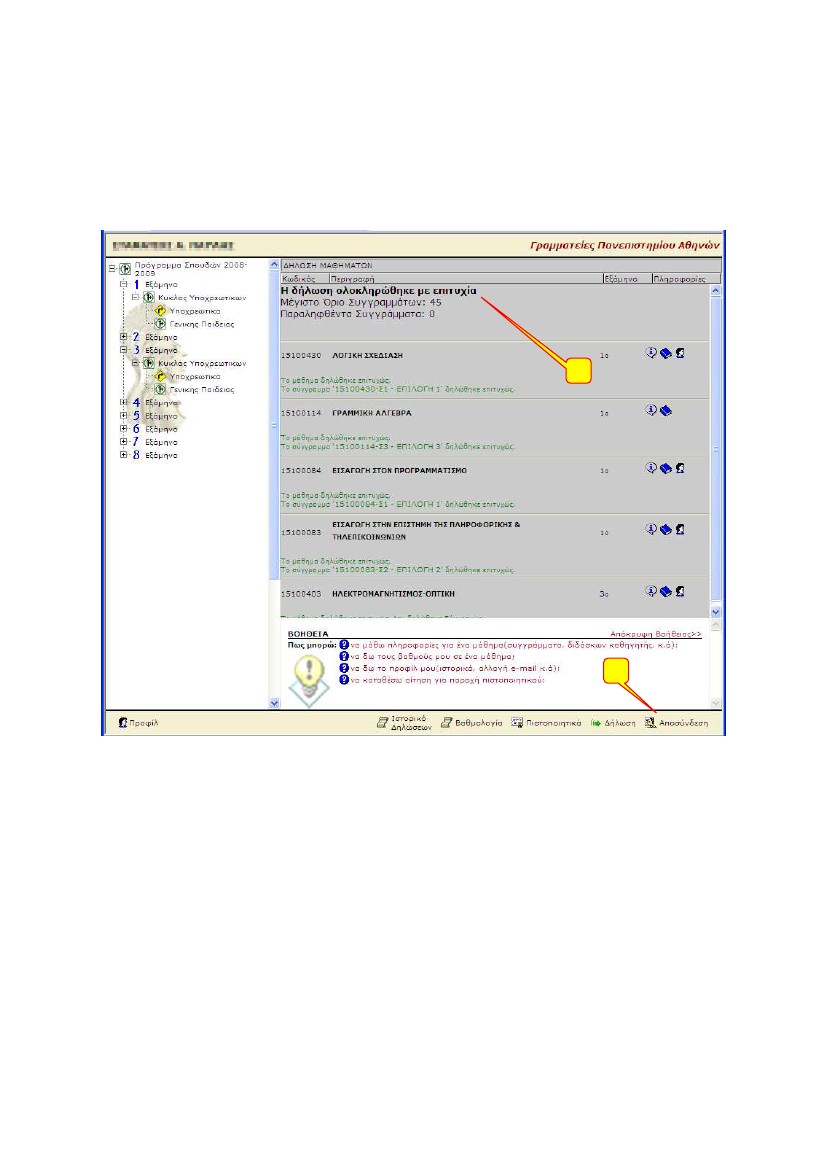 5Α Ξανακάνουµε κλικ στην «∆ήλωση» για να υποβληθεί η δήλωση µαθηµάτων.5Β Θα πρέπει να εµφανιστεί το κείµενο H δήλωση ολοκληρώθηκε µε επιτυχία    ακολουθούµενο από όλα τα µαθήµατα που έχουµε δηλώσει καθώς και τα    συγγράµµατα που έχουµε επιλέξει για αυτά. Σε αντίθετη περίπτωση το σύστηµα    έχει ανιχνεύσει ένα η περισσότερα λάθη στις επιλογές µας. Προκειµένου να γίνει    δεκτή η δήλωσή µας, πρέπει να τα διορθώσουµε όλα τα λάθη που εµφανίζονται και    να επαναλάβουµέ τη διαδικασία υποβολής.5Β6ΑΒήµα 6ο (Αποσύνδεση)6Α Βγαίνουµε από το σύστηµα κάνοντας κλικ στο «Αποσύνδεση»ΕπαλήθευσηΑν ξανακάνουµε σύνδεση στον λογαριασµό µας, θα πρέπει να δούµε ότι έχει γίνει δήλωσηµαθηµάτωνΠηγαίνουµε στο menu «Προφίλ» «Ιστορικό» όπου βλέπούµε και τη δήλωση που έχει γίνειΠΡΟΣΟΧΗ :  Όσες φορές μπαίνετε εκ νέου στη Δήλωση μαθημάτων θα πρέπει να την ολοκληρώνετε , ειδάλλως δεν θα είναι επιτυχής. Επίσης στο προφίλ «Ιστορικό» εμφανίζονται τα δηλωθέντα μαθήματα ΜΟΝΟ ΜΕΤΑ τη λήξη της προθεσμίας δήλωσης  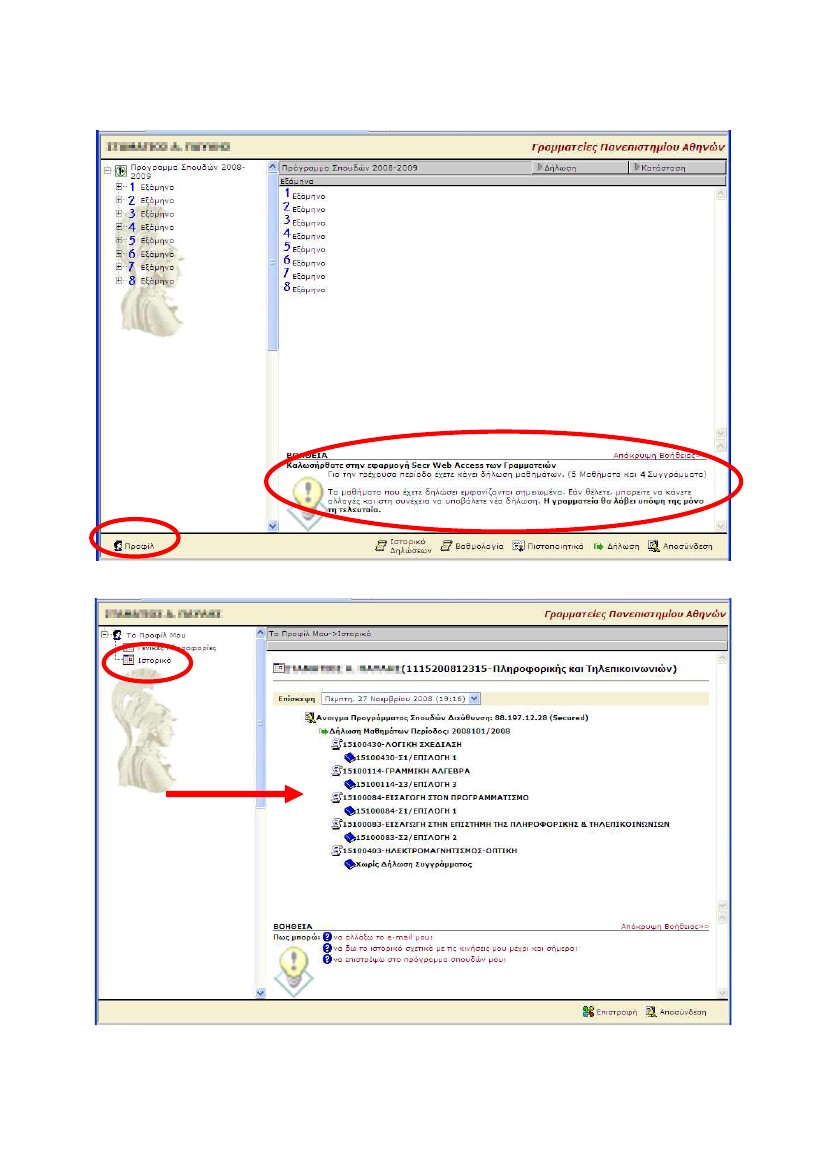 